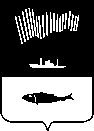 СОВЕТ ДЕПУТАТОВ ГОРОДА МУРМАНСКАШЕСТОЙ СОЗЫВ__ ЗАСЕДАНИЕРЕШЕНИЕот _______________ 2023 года                    № ___                                                 город Мурманск              Принято Советом депутатовгорода Мурманска ________ 2023 года В соответствии с Федеральными законами от 06.10.2003 № 131-ФЗ "Об общих принципах организации местного самоуправления в Российской Федерации", от 31.07.2020 № 248-ФЗ "О государственном контроле (надзоре) и муниципальном контроле в Российской Федерации", руководствуясь Уставом муниципального образования городской округ                город-герой Мурманск, Совет депутатов города Мурманска р е ш и л:1. Внести в приложение к решению Совета депутатов города Мурманска от 30.11.2021 № 31-423 "Об утверждении положения о муниципальном жилищном контроле на территории муниципального образования город Мурманск" следующие изменения:1.1. Пункт 2.1 раздела 2 дополнить подпунктом 12 следующего содержания:"12) требований к безопасной эксплуатации и техническому обслуживанию внутридомового и (или) внутриквартирного газового оборудования, а также требований к содержанию относящихся к общему имуществу в многоквартирном доме вентиляционных и дымовых каналов".2. Опубликовать настоящее решение в газете "Вечерний Мурманск".3. Настоящее решение вступает в силу после его официального опубликования и распространяется на правоотношения, возникшие с 01 сентября 2023 года.4. Контроль за исполнением настоящего решения возложить на постоянную комиссию Совета депутатов города Мурманска по экономической политике и хозяйственной деятельности (Набатов А.Г.).Глава муниципального образованиягород Мурманск					      	           	                               И.Н. МорарьО ВНЕСЕНИИ ИЗМЕНЕНИЙ В ПРИЛОЖЕНИЕ К РЕШЕНИЮ СОВЕТА ДЕПУТАТОВ ГОРОДА МУРМАНСКА ОТ 30.11.2021 № 31-423 «ОБ УТВЕРЖДЕНИИ ПОЛОЖЕНИЯ О МУНИЦИПАЛЬНОМ ЖИЛИЩНОМ КОНТРОЛЕ НА ТЕРРИТОРИИ МУНИЦИПАЛЬНОГО ОБРАЗОВАНИЯ ГОРОД МУРМАНСК» (в редакции решения Совета депутатов города Мурманска от 31.03.2022 № 34-472, от 09.02.2023 № 44-594)